ОБЩЕРОССИЙСКИЙ ПРОФСОЮЗ ОБРАЗОВАНИЯСВЕРДЛОВСКАЯ ОБЛАСТНАЯ ОРГАНИЗАЦИЯОбзор СМИ с 09.08.2021 по 16.08.2021г. Продолжается сбор вопросов родителей Министру просвещения Российской Федерации09 августа 202128 августа 2021 года состоится VIII Общероссийское родительское собрание: Министр просвещения Российской Федерации Сергей Кравцов в прямом эфире ответит на вопросы родителей школьников. Общение пройдёт в формате диалога с включениями из разных регионов страны. Следить за происходящим можно будет в рамках онлайн-трансляции.Задать вопрос Министру можно до 20 августа 2021 года включительно на сайте Общероссийского родительского собрания, на специальной странице для сбора вопросов.https://edu.gov.ru/press/4009/prodolzhaetsya-sbor-voprosov-roditeley-ministru-prosvescheniya-rossiyskoy-federacii/В октябре в России пройдет Всероссийский педагогический диктант09 августа 2021На федеральном форуме «Россия – Моя история. Новые горизонты» в Казани анонсировали проведение в октябре Всероссийского педагогического диктанта.Просветительская акция состоится впервые и поможет привлечь внимание к важной составляющей работы учителей – самоподготовке и самопроверке уровня своих преподавательских компетенций.Диктант пройдет в формате командной работы педагогов онлайн и офлайн на базе федерального Методического центра в исторических парках» «Россия – Моя история» по всей стране. https://minobraz.egov66.ru/news/item?id=4513Новое жилье для красноуфимских педагогов11 августа 2021В Свердловской области продолжается реализация мероприятий в рамках исполнения поручений Президента по поддержке педагогических работников.11 августа в Красноуфимске состоялось торжественное событие – возможность пользоваться муниципальным жильем получили педагогические и медицинские работники. Новый современный пятиэтажный дом в центральной части города был построен по инициативе руководства муниципалитета, при поддержке Губернатора Свердловской области Евгения Куйвашева.Новоселье сегодня отмечают Ксения Гуцуляк, учитель истории и естествознания, Наталья Мережникова, учитель английского языка, Татьяна Ефимова, учитель музыки и Елизавета Елисеева, учитель английского языка.Ключи от квартир педагогам торжественно вручил Глава городского округа Красноуфимск Михаил Конев. Также новоселов поздравил Министр образования и молодежной политики Свердловской области Юрий Биктуганов.https://minobraz.egov66.ru/news/item?id=4528Минпросвещения России перезапустило сеть федеральных инновационных площадок11 августа 2021В рамках масштабной стратегической работы Минпросвещения России продолжается развитие и масштабирование деятельности федеральных инновационных площадок (ФИП), которые позволят создать пространство инноваций, объединяющее передовые школы, активно совершенствовать научно-методическую базу, распространять лучший опыт и внедрять новейшие научные разработки в сфере образования. В этом году статус федеральных инновационных площадок получили 19 образовательных учреждений. Список ФИП будет ежегодно пополняться в соответствии с уточнёнными критериями отбора, которые позволяют максимально полно оценить перспективы и эффективность предлагаемых проектов.https://edu.gov.ru/press/4017/minprosvescheniya-rossii-perezapustilo-set-federalnyh-innovacionnyh-ploschadok/Проект по профилактике травли в школах Екатеринбурга запустят в сентябре11 августа 2021В Екатеринбурге осенью начнет работать пилотный проект по профилактике травли в школах. Система методической поддержки учителей и обучения ребят навыкам разрешения конфликтов называется «Антибуллинг-навигатор».В пяти школах города будут обучать детей разрешать конфликты, а педагоги узнают, как создать дружелюбную обстановку в классе. https://ug.ru/proekt-dlya-profilaktiki-travli-v-shkolah-ekaterinburga-zapustyat-v-sentyabre/«Просвещение» проведет онлайн-педсовет для педагогов и родителей12 августа 2021С 17 по 19 августа группа компаний «Просвещение» проведет для руководителей муниципальных органов управления образованием, директоров школ, организаций системы профессионального образования, дошкольных образовательных организаций, руководителей профессиональных сообществ, педагогов, воспитателей, родителей и всех заинтересованных лиц Августовский педсовет.Подробная программа и регистрация здесь: https://is.gd/XmRTwd.Сергей Кравцов: «Качество приёма в педагогические вузы растёт»15 августа 2021Средний балл в педагогических вузах страны вырос на четыре балла в течение последних двух лет. Об этом заявил Министр просвещения Российской Федерации Сергей Кравцов. Сергей Кравцов отметил, что Министерство ведёт масштабную работу с педагогическими вузами. Совместно с Минобрнауки России была принята декларация, где зафиксированы единые подходы к подготовке учителей, усиление предметной и практической составляющих.https://edu.gov.ru/press/4027/sergey-kravcov-kachestvo-priema-v-pedagogicheskie-vuzy-rastet/Свердловский областной комитетОбщероссийского Профсоюза образования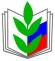 